Our Lady of the Rosary Catholic Primary School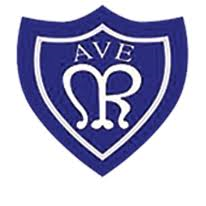 Prayer and Liturgy2023 – 2024 Introduction Understanding Prayer and Liturgy (From the draft Prayer and Liturgy Directory, September 2022)In any school there will be a range of prayer and liturgy: classroom prayer, meditation,assemblies, devotions, special services for times in the school year, celebrations of Mass andthe Sacrament of Reconciliation. Each form of prayer and liturgy will have its own characterdependent on the circumstances, size and age of the group, the place of celebration and itscontent.Definition of TermsPrayer, Liturgical Prayer, and Liturgy form a continuum with silent meditation at one endand a celebration of Mass on a Solemnity of the Church (e.g., Ascension of the Lord) at theother. Of course, there are areas of overlap between the categories.
Prayer                                            Liturgical Prayer                                      Liturgy	
Christian meditation                                             Service of the Word                                                     Sacraments:  Prayer before meals                                 Assembly                               Liturgy of Hours           Mass                                                                                                                                                                          Penance                                                  Devotions                                                             Benediction
In Catholic terminology ‘worship’ is not generally used to name and describe a distinct type of prayer or event. Worship is about living our lives in a way that recognises that everything we have is a gift from God and that everything we do gives glory to God. That, of course, does include prayer but the scope is broader. With that understanding of worship it will be seen that that the purpose of education in a Catholic school is to know and love Christ and toopen the vision and imagination of all pupils to the wonder of living in God’s world, and theresponsibilities that follow from this.Under Section 48 of the Education Act 2005 there is a statutory duty to inspect and report on denominal education (that is religious education) and collective worship in schools designated as having a religious character. For this reason, the term ‘Collective Worship’ has been kept as the headline judgement by the Catholic Schools Inspectorate but throughout the framework it is referred to as prayer and liturgy. This policy addresses the shift in vocabulary and is an interim response to the draft Prayer and Liturgy Directory. Our Lady of the Rosary’s Prayer and Liturgy PolicyOUR MISSION STATEMENT‘Christ at the centre, children at the heart’We will promote our mission statement through the following areas:SPIRITUALITYForgiveness and reconciliation is at the heart of the schoolParticipating in daily prayer and reflectionFulfilling the spiritual needs of the communitySupporting each individual on their spiritual journeyFAITHCatholic ethos is at the heart of school lifeCatholic faith is nurtured in accordance with the teachings of the Catholic ChurchOur children are engaged in the sacramental life of the churchChristian values and a sense of justice for the whole world are evident in the actions of the whole communityTEACHINGOffering a wide range of learning experiences and opportunitiesOn-going professional development of staffDelivering high quality education Being good role modelsDelivering a broad, balanced and relevant curriculumProviding children with consistent rules and consequencesNurturing each child’s God given gifts and talentsWe aim through these areas to have:CHILDRENChildren who are valued as individuals and encouraged to reach their full potential in a safe, loving and secure environmentChildren who are confident and have high self esteemChildren who are well behaved, have good manners and feel valued Children who have the freedom to express their opinions to enable a shared understanding of individuals’ values and lifestylesChildren who take responsibility for their own learningChildren who are eager to learn and are prepared for the next stage in their school lifeChildren who respect the differences of othersCOMMUNITYA community where good levels of communication exist between staff, children, parents, parishA community where positive friendships and relationships are developedA community where everyone treating each other with respect A community where difficult questions are explored without fear or recrimminationA community where people work together to support each otherA community where each person feels accepted and valuedA community who understand that with rights comes responsibilitiesA community who celebrate achievements and successesThe Nature of Prayer and LiturgyPrayer and liturgy in a Catholic school names and celebrates God’s presence in our lives. It is concerned with giving glory, honour, praise and thanks to God. It is our loving response, in word and action, to God’s invitation to enter into relationship, made possible through the work of Jesus Christ and the witness of the Holy Spirit.‘The celebration of Catholic liturgies and prayers as an integral part of the learning and teaching should enable the school community to become reflective, experience the presence of God and should develop a mature spiritual life.’Legal RequirementsIt is a legal requirement that there is a daily ‘act of worship’ offered for all pupils. This can take place at any time during the school day and can be either a single ‘act of worship’ for all pupils, or separate ‘acts of worship’ in school groups. Holding an assembly that includes a prayer, said either by the teacher or everyone present, does not fulfil this requirement. Prayer, liturgical prayer and assembly are distinct activities. They may sometimes form part of the same gathering, but the difference between will always be made clear.The ‘act of worship’ is not designated curriculum time under regulations and will not be subsumed under any part of the curriculum, including religious education. Responsibility for arranging prayer and liturgy lies with the Governing Body after consultation with the headteacher.Parents have a right to withdraw their child from ‘Collective Worship’. However, given the importance of prayer and liturgy in a Catholic school, parents and prospective parents will be made aware of the fact that it can never be confined to ‘timetabled slots’ but may take place in a variety of contexts other that those which are specifically structured, within Come and See RE curriculum.The Place of Prayer and Liturgy in the Life of Our Lady of the Rosary SchoolPrayer and liturgy is an integral part of school life and central to the Catholic tradition. Prayer and liturgy takes into account the religious and educational needs of all who share in it:Those who form part of the worshipping community in church;Those for whom school may be their first and only experience of church;Those from other Christian traditions – or none;Those from other faith backgrounds.The Aims of Prayer and LiturgyPrayer and liturgy in Our Lady of the Rosary School aims to provide opportunities for all pupils and staff:To contemplate the mystery of GodTo reflect on spiritual and moral issuesTo explore personal beliefsTo respond to and to celebrate lifeTo experience a sense of belonging and to develop community spiritTo develop a common ethos and shared valuesTo enrich religious experienceTo grow in liturgical understanding and developmentTo pray using prayers which are part of the Catholic traditionTo reinforce positive attitudesTo participate fullyTo take time out ‘to wonder at’, ‘to come to terms with’ and ‘to give worth to.’PrinciplesAll acts of prayer in Our Lady of the Rosary School will:Give glory and honour to God;Be a quality activity, fundamental to the life of the school and its Catholic character;Enable pupils to develop skills so that they can prepare, organise and lead prayer times;Give pupils positive liturgical experiences, appropriate to their age, aptitude and family backgrounds in order to prepare them for the liturgical life of the Church.   Celebrations will be appropriate to the age and groupings of the children.Planning, content and celebrationPrayer and liturgy is planned following a structure with reference to the Church's seasons, Come and See, feast days, the curriculum and significant dates e.g. CAFOD Family Fast Day, Holocaust Memorial Day. Parish and parents are invited to participate in some celebrations.A variety of prayer styles will be used appropriate to the age of the children and the occasion.We have a prayer room which can be accessed by all throughout the week. Staff prayer will take place in the prayer room before school each Thursday. The Timetable of Prayer and Liturgy is as below:Mass in Church-weekly with St. Bede’s-one year group each week. Whole school masses at key points throughout the year.Leading Prayer and LiturgyAs faith leader of the school, the Head of school will plan and lead prayer and liturgy. The class teacher will lead class prayer and liturgy. Children are taught to plan and lead prayer times according to their age.RecordingPrayer and liturgy is recorded in class Worship booksMonitoring and EvaluationPrayer and liturgy is monitored using prayer and liturgy monitoring form.Following monitoring, training needs will be identified and outcomes used to inform the school’s CSED (Catholic Schools Evaluation Document).ResourcesA bank of resources is kept in each classroom. Additional resources are kept in the prayer room.The learning environment'Symbols and icons of the Catholic faith when displayed in school and throughout its premises will help the school community and visitors to experience the uniqueness and sacredness of this learning environment' Focal points in each classroom and throughout the school will reflect the liturgical season and will reference Come and See topics. In this way they will be an outward sign of the school's ethos.RetreatsYearly two-night retreats take place at the Youth Village. Other opportunitiesParish MassChapel at St. Bede’s-transition Y6-7Eucharist Mass in Church-weekly with St. Bede’s-one year group each week. Whole school masses at key points throughout the year.The Coordinator for Prayer and LiturgyMrs Clare Sutherland, supported by Miss Sarah HowellsPolicy Monitoring and ReviewThis policy is monitored by the Prayer and Liturgy Coordinator and is evaluated and reviewed by the whole school staff and governors every two years. The Foundation Governors in particular will play a most important role.Appendix 1The Role of the Coordinator for Prayer and Liturgy Formulating a written policy for prayer and liturgyEnsuring that there is a development plan for prayer and liturgy included in the school development planEnsuring that prayer and liturgy is appropriate to the age, aptitudes and faith backgrounds of pupilsEnsuring that prayer and liturgy takes account of the religious and educational needs of all who share in it and is rooted in the principles of the ‘Directory for Masses with Children’Organising themes for prayer times Assisting the governors and headteacher to carry out their legal responsibilities with regard to prayer and liturgy including withdrawal from Collective WorshipDeveloping staff confidence and expertise e.g. through modelling different prayer stylesPlanning, recording, monitoring and evaluatingMaintaining and developing effective procedures and documentationObserving Acts of Prayer and Liturgy and providing feedbackInforming the headteacher of standards and developments in prayer and liturgyCommunicationCommunicating to members of the school community the significance and content of prayer and liturgyReporting to and consulting with the governors and headteacher regarding matters of concern and developmentActing as consultant to colleaguesEncouraging positive attitudes towards prayer and liturgyInforming newly appointed colleagues of school policy regarding prayer and liturgyCommunicating with parents, governors and the parish community Liaison with the school chaplainLiaison with the Diocesan Department for Education Professional development/Ongoing formationLeading and organising in-service training and ongoing formation for prayer and liturgyAttending appropriate in-service courses, reporting back and leading staff trainingKeeping up to date by personal readingResourcesEvaluating existing resourcesDeveloping the resources available for prayer and liturgy including visual aids, artefacts, drapes, music, visitors, leaders, new and relevant books, posters etc.Budgeting efficientlyPrayerLiturgical PrayerLiturgySimple structureStructured (often 4 part)Taken from official booksOne or two elementsElements drawn from liturgyComplex structureBalance of familiarity & creativityPlaces of ScriptureMany elementsContrasts and creativityRange of ministryMondayLiturgical Prayer-based on Sunday GospelKS2HallMondayChild led liturgical prayerKS1Classrooms/prayer room9:05-9:30amTuesdayClass Based-led by class teacherClass Based-led by class teacherClass Based-led by class teacherClass Based-led by class teacherWednesdayLiturgical Prayer- based on Sunday GospelKS1Hall9:05-9:30amWednesdayChild led liturgical prayerKS2Classrooms/prayer room9:05-9:30amThursdayClass Based-led by class teacherClass Based-led by class teacherClass Based-led by class teacherClass Based-led by class teacherFridayClass Based-led by class teacherClass Based-led by class teacherClass Based-led by class teacherClass Based-led by class teacher